Committee on Development and Intellectual Property (CDIP)Twenty-Third SessionGeneva, May 20 to 24, 2019FOLLOW-UP PROPOSAL TO THE FEASIBILITY STUDY ON ENHANCING THE COLLECTION OF ECONOMIC DATA ON THE AUDIOVISUAL SECTOR IN A NUMBER OF AFRICAN COUNTRIESPrepared by the Secretariat	A “Feasibility Study on Enhancing the Collection of Economic Data on the Audiovisual Sector in a Number of African Countries”, contained in document CDIP/21/INF/2, was prepared in the context of the Project on Strengthening and Development of the Audiovisual Sector in Burkina Faso and Certain African Countries – Phase II (document CDIP/17/7).	The feasibility study was prepared by two independent consultants, Ms. Deirdre Kevin and Ms. Sahar Ali and presented to the 21st session of the CDIP.  The Committee requested the Secretariat to “explore the need and feasibility of further related work in the future”. 	The Annex to this document contains an implementation plan of follow up activities to disseminate the project results.	The Committee is requested to consider the Annex to the present document[Annex follows]										[End of Annex and of document]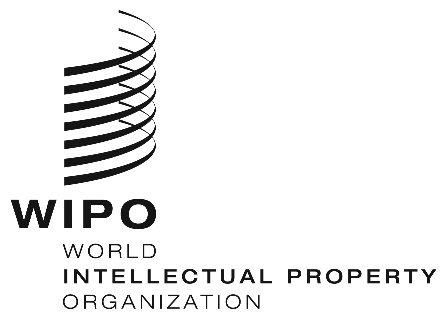 ECDIP/23/12CDIP/23/12CDIP/23/12ORIGINAL:  ENGLISH ORIGINAL:  ENGLISH ORIGINAL:  ENGLISH DATE:  MARCH 15, 2019 DATE:  MARCH 15, 2019 DATE:  MARCH 15, 2019 IMPLEMENTATION PLAN FOR FOLLOW UP ACTIVITIESIMPLEMENTATION PLAN FOR FOLLOW UP ACTIVITIESTitle of Activity/InitiativeEnhancing data collection in Africa in the Audiovisual SectorBrief Description of the Activity/InitiativeBackground In the context of the Project on “Strengthening and Development of the Audiovisual Sector in Burkina Faso and Certain African Countries” – Phase II (document CDIP/17/7), a feasibility study on “Enhancing the collection of economic data in the audiovisual sector in certain African countries” was commissioned in 2017. The study covered Burkina Faso, Côte d'Ivoire, Kenya, Morocco and SenegalThe report revealed a data gap within the audiovisual sectors of the countries covered. One of the conclusions was the need to increase the awareness of audiovisual industry stakeholders with regard to the importance of enhancing the collection of market and legal data.  Steps were identified in that regard. Little is known about the size or nature of domestic audiovisual markets in many developing countries. This, coupled with the sector’s informal nature, and poor IP awareness, makes identifying and effectively managing IP assets to leverage the sector’s economic potential, a significant challenge. Professionals outlined that transparent and reliable market data could support transparent and effective policy decision in the audiovisual sector. This project proposal is presented to disseminate the project results of the above-referred study through the organization of the following two main project activities : 
A sub regional workshop to disseminate the study findings;The drafting of a summary following the workshop outlining the experiences in the area and some possible options for the beneficiary countries. The main objectives of these activities are to:Present the key findings of the study Raise further awareness of policy makers and professionals on the importance of market and legal data in the audiovisual sectorProvide examples of successful national and regional strategies, tools and best practices related to collection of market and legal data in the audiovisual sectorIdentify some options which could be followed by beneficiary countries to increase transparency of market and legal dataProject ActivitiesProject activity 1: Sub regional seminar The seminar will address the business, financial and economic benefits that can flow from robust data collection to all parties concerned.The seminar will bring together, over three days,  representatives of the national institutions involved in funding, regulating and managing  production and distribution in the audiovisual sector as well as broadcasting organizations, copyright offices and collective management organizations,. The seminar will include sub regional institutional partners such as the West African Economic and Monetary Union Commission /UEMOA) and ECOWAS. Contributors and presenters will include the two researchers who carried out the study and two other experts.  The seminar will also include representatives from European copyright professional associations (for example the European Society of Audiovisual Authors SAA; the European Audiovisual Observatory, representatives from the African Audiovisual and Cinema Commission of the African Union). The participants will include at least 5 representatives from each beneficiary country representing he following categories:A representative of the national authority in charge of copyrightA representative of the collective management organizationA representative of the Cinematographic commissionA representative of the national regulatory authority for communicationsA representative of the film producers association.  Project activity 2:Preparation of Summary document following the workshop

The document will :outline the experiences in the area and the various approaches to data collection in the countries, benchmark some best practices addressed during the seminar and identify options for the countries. It will assess the potential minimum structural, legal, financial and governance arrangements, and the approaches to data collection, data purchase, data sharing, and the development of networksCooperation with other stakeholders:In the strategic implementation of the project, and the desire for the long-term sustainability of the outcomes, synergies will be sought, where appropriate, with programs, projects and initiatives of relevant stakeholders and organizations such as UEMOA and ECOWAS
The outcomes and tools of this project will be shared with other Member states. Key WIPO Sectors Involved and Links to WIPO ProgramsProgram 3. Strategic Goal III.4: Strengthened cooperation arrangements with institutions in developing countries, LDCs and countries in transition tailored to their needs. Strategic Goal IV.2: Enhanced access to, and use of, IP information by IP institutions and the public to promote innovation and creativityOverall Duration6 months as of August 1st, 2019Overall BudgetTotal non-personnel cost: 50,000 Swiss francsThe cost of these activities will be covered from within the existing budget of the Copyright Law Division. Results/impact of projectDisseminate the findings of the feasibility study on the importance of economic data on the audiovisual sectorIncreased awareness on the methodologies for collection, analysis and presentationIdentify options and possible approaches towards enhanced collection of economic data.